Publicado en  el 17/10/2016 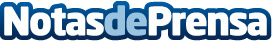 ¿Es posible que se esté generando demasiada energía renovable?En los últimos años ha habido una gran proliferación de turbinas eólicas y placas solares. Países como Alemania o China tienen tanta energía renovable que no pueden manejarla.  El mayor problema con las energías renovables es que aún no podemos almacenar bien la electricidad producida.Datos de contacto:Nota de prensa publicada en: https://www.notasdeprensa.es/es-posible-que-se-este-generando-demasiada Categorias: Ecología Consumo Innovación Tecnológica Sector Energético http://www.notasdeprensa.es